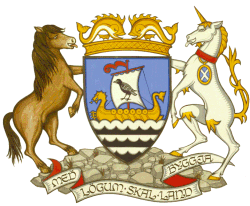 SHORT-TERM LET LICENSING OBJECTION FORMThis from should be received by the Council within 28 days from when the notice of application was displayed and submitted to:Email:    stl@shetland.gov.ukAddress:    Shetland Islands Council, Environmental Health, Gutters’ Hut, 7 North Ness, Lerwick, Shetland, ZE1 0LZThis from should be received by the Council within 28 days from when the notice of application was displayed and submitted to:Email:    stl@shetland.gov.ukAddress:    Shetland Islands Council, Environmental Health, Gutters’ Hut, 7 North Ness, Lerwick, Shetland, ZE1 0LZName of person making an Objection/Representation Address of Person making an Objection/RepresentationAddress of Person making an Objection/RepresentationAddress or Licence Number of Short Term Let PropertyAddress or Licence Number of Short Term Let PropertyPlease specify the Grounds for Objection:Please specify the Nature of the Representation:SignatureDateName (BLOCK CAPITALS)